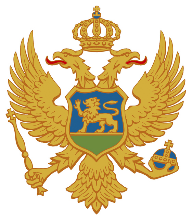 CRNA GORAZAVOD ZA ŠKOLSTVOPredmetni programENGLESKI JEZIKI i II razred srednje stručne školePodgorica2017.NAZIV PREDMETA ENGLESKI JEZIKODREĐENJE PREDMETAEngleski jezik danas služi kao lingua franca kako u Evropi tako i u cijelom svijetu, pa se, stoga, smatra neophodnim dijelom opšteg obrazovanja svakog pojedinca. Poznavanje stranih jezika, i posebno engleskog jezika, obezbjeđuje - i u zemlji i u svijetu - konkurentnost na tržištu rada, otvara mogućnost aktivnog učešća u sferi nauke, kulture, umjetnosti, i u svim drugim sferama društvenog života.   U Crnoj Gori engleski jezik je obavezan predmet u srednjoj stručnoj školi i izučava se kao strani jezik od I do IV razreda. Osnovni elementi nastave stranih jezika su učenje jezika i sticanje znanja o jeziku, pa je i suština nastave engleskog jezika u stručnom obrazovanju:osposobljavanje učenika za uspješnu usmenu i pisanu komunikaciju na engleskom jeziku,stvaranje dobre lingvističke osnove za dalje izučavanje jezika.CILJEVI PREDMETACiljevi i zadaci učenja jezika se zasnivaju na uvažavanju potreba i učenika i društva, te na kompetencijama koje omogućavaju da se te potrebe zadovolje.Nastava engleskog jezika po ovom programu ima za cilj da:omogući učeniku da stekne sposobnost sporazumijevanja na engleskom jeziku, na nivou B1.1stvori dobru lingvističku osnovu za dalje izučavanje jezika,osposobi učenike da preuzimaju odgovornost za vlastito učenje i primjenjuju adekvatne strategija učenja: da samostalno i kritički koriste različite izvore znanja, oblikuju lične ciljeve učenja, vrednuju svoja dostignuća i trude se da ih poprave,podstiče pravilan razvoj u intelektualnom, emocionalnom i moralnom smislu, te razvoj kreativnog i kritičkog mišljenja i osjećaj za lijepo,doprinese formiranju autonomne, demokratične, empatične ličnosti koja će, razvijajući svijest o vlastitoj kulturi i tradiciji i šireći svoja znanja o kulturama drugih naroda, biti sposobna da na primjeren način djeluje u interkulturalnom i plurilingvalnom okruženju.Za realizaciju navedenih opštih ciljeva u nastavi engleskog jezika učenici stiču i razvijaju jezičku kompetenciju i generičke vještine koje su date u daljem tekstu.Jezička kompetencijaLingvistička kompetencijaUčenici:upoznaju strani jezik na nivou fonetike i fonologije, morfologije, sintakse, semantike, i na diskursnom nivou i osposobljavaju se za usmeno i pismeno sporazumijevanje.Sociolingvistička kompetencijaUčenici:razvijaju sposobnost razumijevanja tekstova u pogledu njihove namjene i izvantekstualnih okolnosti sporazumijevanja,ovladavaju primjerenim načinima usmenog sporazumijevanja i neverbalnog reagovanja.Diskursna kompetencijaUčenici:razvijaju strategije koje im omogućavaju da stvore primjeren usmeni i pisani tekst (povežu, strukturišu i prilagode tekst poruke okolnostima sporazumijevanja).Poznavanje strategija rješavanja problema u komunikacijiUčenici:razvijaju strategije za rješavanje nesporazuma i savladavanje prepreka u sporazumijevanju.Interkulturalna kompetencijaUčenici:upoznaju važne aspekte društva i kulture zemalja engleskog govornog područja i postaju svjesniji sličnosti i razlika između tog i društva u kojem žive.Generičke vještine Vještine saradnje i timskog rada Učenici:razvijaju vještine saradnje i timskog rada (npr. uvažavanja i pažljivog slušanja sagovornika, i pregovaranja) koje im omogućavaju da uspješno izvrše postavljene zadatke.Komunikacijske vještine Učenici:ovladavaju vještinama interakcije sa drugima kako bi postigli željene rezultate. Kreativnost Učenici:se osposobljavaju za stvaranje originalnih ideja i rješavanje probleme na prikladan način, u skladu sa okolnostima sporazumijevanja.Kritičko mišljenje Učenici:ovladavaju vještinama koje im omogućavaju da kritički izvode zaključke na osnovu datih podataka, smisle i evaluiraju argumente i formiraju vlastito mišljenje. Informaciono-komunikacione vještine Učenici:ovladavaju vještinama koje im pomažu da − u eri informatičkog i digitalizovanog svijeta − pretražuju, analiziraju i prezentuju informacije na kritički način.Numeričke vještine Učenici:ovladavaju osnovama računanja u svakodnevnom životu, koriste osnovne matematičke operacije u praktičnim situacijama, prave približne procjene, shvataju i interpretiraju podatke iz grafikona i tabela.Rješavanje problema Učenici:razvijaju sposobnost definisanja prirode problema, procjenjivanja alternativa, predlaganja izvodljivih rješenja i određivanja ishoda različitih opcija.Vještine upravljanja sobomUčenici:razvijaju sposobnosti postavljanja ciljeva, organizacije vremena i samoprocjene, kao i samopoštovanje, samopouzdanje, odgovornost, samostalnost, upornost i proaktivnost u radu.Poznavanje strategija samostalnog učenjaUčenici:upoznaju i razvijaju strategije samostalnog učenja (aktivnosti koje koriste pri sticanju, čuvanju i upotrebi znanja), čime se osposobljavaju za permanentno učenje.POVEZANOST SA DRUGIM PREDMETIMA I MEĐUPREDMETNIM TEMAMANastava stranih jezika je, u manjoj ili većoj mjeri, povezana sa svim nastavnim oblastima: prirodnim i društvenim naukama, umjetnošću, informatikom i fizičkom kulturom. Ta veza je naročito tijesna sa nastavom maternjeg jezika. Znanja stečena iz ostalih predmeta čine tematski okvir, a ona stečena na časovima maternjeg jezika su često polazište u nastavi stranih jezika.Međupredmetne oblasti/teme obavezne su u svim nastavnim predmetima i svi su ih nastavnici obavezni ostvarivati. Međupredmetne oblasti/teme jesu sadržaji koji omogućavaju da se u opšteobrazovni kurikulum uključe određeni ciljevi i sadržaji obrazovanja koji nijesu dio formalnih disciplina ili pojedinih predmeta, ili koji su po strukturi interdiciplinarni. Ovi sadržaji doprinose integrativnom pristupu opšteg obrazovanja i u većoj mjeri povezuju sadržaje pojedinih predmeta. OBRAZOVNO-VASPITNI ISHODI PREDMETAI razredII razredDIDAKTIČKE PREPORUKE ZA REALIZACIJU PREDMETANamjera ovih didaktičkih preporuka je da pomognu nastavniku da ostvari postavljene ciljeve primjenjujući u nastavi najnovija saznanja iz područja primijenjene lingvistike, pedagogije i psihologije, te pozitivna domaća i strana iskustva u vezi sa nastavom i učenjem engleskog jezika, a da pri tome ne ograniče njegovu kreativnost.Nastavnik i učenik u savremenoj nastaviU središtu pažnje savremene nastave je učenik i proces učenja. Uvažavajte uzrast, sposobnosti, potrebe, interesovanja i želje svojih učenika. Nastavnik nije više jedini izvor znanja i informacija i njegova uloga nije samo prenošenje znanja. Vaš zadatak je i da podstičete učenike da koriste i druge izvore znanja i informacija i da ih učite kako da uče (Vidi Autonomija učenika).Potrudite se da atmosfera u razredu bude prijatna i nesputavajuća, a istovremeno i radna, jer samo u takvoj atmosferi nastava može biti uspješna. Atmosfera napetosti i straha čini svako učenje neefikasnim. Koristite metodu pozitivne motivacije. Izbjegavajte negativnu kritiku. Stvorite atmosferu uzajamnog povjerenja. Vi i vaši učenici ste na istom zadatku: njihov uspjeh je i vaš uspjeh.Ne dozvolite sebi da zaboravite da osim obrazovno-vaspitnih ishoda, nastava engleskog jezika ima i opšte ciljeve.Neka vaša nastava djeluje podsticajno na razvoj vaših učenika u intelektualnom, emocionalnom, moralnom, kreativnom i estetskom smislu.Vaša nastava treba da doprinese i formiranju autonomnih, demokratičnih i empatičnih ličnosti. Učite ih tome i na vlastitom primjeru. Podstičite samopouzdanje i nezavisnost, kooperativnost, kulturu dijaloga, tolerantnost, razumijevanje i uvažavanje različitosti i pripremajte vaše učenike za život u multikulturalnom i plurilingvalnom društvu.Upotreba maternjeg jezikaUpotrebu maternjeg jezika u učionici svedite na najmanju moguću mjeru, ali nikada to ne činite na uštrb ostvarivanja postavljenih ciljeva. Navikavajte učenike da u učionici koriste engleski jezik koliko god im to dozvoljava njihovo trenutno jezičko znanje, a maternji jezik upotrijebite kada je to efikasnije i produktivnije.Aktivnosti: Razvijanje jezičkih vještinaPri izboru aktivnosti povedite računa o diferencijaciji i raznovrsnosti.DiferencijacijaOdaberite ili adaptirajte aktivnosti tako da odgovaraju različitim stilovima učenja (vizuelni, auditivni, kinestetički) i nivoima znanja vaših učenika (slabiji, bolji učenici). Ako stalno koristite aktivnosti koje odgovaraju samo jednom stilu učenja, učenici kojima ne odgovara taj stil biće u neravnopravnom položaju i teže i sporije će učiti. Isto tako, ako sve aktivnosti zahtijevaju viši nivo jezičkih znanja i vještina, slabiji učenici će biti demotivisani i neće htjeti/moći u njima učestvovati.RaznovrsnostImajte na umu da smjenjivanje različitih oblika nastave (frontalnog, individualnog i rada u parovima i grupama), kao i smjenjivanje kraćih i dužih, bučnijih i tiših aktivnosti, perioda koncentrisane pažnje i opuštanja daje nastavi notu raznovrsnosti i pospješuje motivaciju.Razumijevanje živog i snimljenog govoraKoristite što je moguće raznovrsnije izvore autentičnih tekstova za slušanje (pjesme, priče, razgovore dviju ili više osoba, kraće monologe, kraća izlaganja, radio i TV reklame, vijesti, odlomke iz radio/TV emisija i serija, odlomke iz filmova) jer nam je cilj da osposobimo učenike da razumiju prirodni (živi ili snimljeni) govor. Iako u nastavi koristite snimke autentičnih tekstova, uvijek imajte na umu da izgovor i intonacija nastavnika često imaju presudan uticaj na izgovor i intonaciju njegovih učenika, naročito u početnoj fazi učenja.  Pogrešan izgovor usvojen u početnoj fazi učenja je kasnije teže popraviti.Ne zaboravite da aktivnosti za razvijanje vještine razumijevanja govora valja sprovoditi u tri koraka.Slušanju teksta prethode aktivnosti kojima pobuđujemo interesovanje učenika za tekst (predviđanjem sadržine teksta na osnovu naslova, ilustracija, fotografija, pisanim tekstovima na istu temu), provjeravamo poznavanje teme i leksike (ključne riječi i fraze objašnjavamo i zapisujemo na tablu) i upoznajemo ih sa zadatkom koji će se raditi tokom slušanja.Tokom slušanja učenici rade zadatke za provjeravanje razumijevanja koji zahtijevaju kratke odgovore: zadatke višestrukog/višečlanog izbora, zadatke tipa “tačno/netačno”, popunjavanje tabele, popunjavanje praznina u tekstu. Ako je potrebno, učenici mogu čuti tekst više puta.Aktivnosti nakon slušanja služe za provjeravanje razumijevanja sadržaja teksta i u ovoj fazi se preporučuje integracija sa ostalim jezičkim vještinama: može se uraditi zajednički rezime teksta (ne prepričavanje!), povesti razgovor o stavovima/idejama izloženim u tekstu, pripremiti i izvesti dramatizacija teksta, zamisliti intervju sa osobom iz teksta, osmisliti projekat/istraživanje o problematici predstavljenoj u tekstu i sl.Usmeno izražavanjePomažite učenicima da se temeljno pripreme za usmene aktivnosti: zajedno odaberite temu i leksiku potrebnu za njenu obradu i dajte im dovoljno vremena za razmišljanje.Uspješne su one aktivnosti koje omogućavaju stvarnu razmjenu znanja, informacija, ideja, mišljenja, bilo da se radi o aktivnostima dijaloškog ili monološkog tipa. Poželjno je da u aktivnostima učestvuje što više učenika, što je moguće postići radom u parovima ili manjim grupama.Vještina vođenja razgovora nije samo u jasnom izražavanju misli/stavova/ideja. Ona uključuje i sposobnost aktivnog slušanja, pa zato učimo učenike da pažljivo slušaju onoga koji govori i da ga bez potrebe ne prekidaju.Razumijevanje pisanog tekstaU nastavi ćemo koristiti što je moguće raznovrsnije autentične tekstove za čitanje (pjesme, priče, dijaloge, pisma, prospekte, brošure, novinske članke, odlomke iz književnih djela). Cilj nam je da osposobimo učenike za samostalno čitanje i razumijevanje nepoznatih autentičnih tekstova (uz korišćenje odgovarajuće tehnike čitanja: brzo čitanje radi utvrđivanja osnovne ideje, čitanje radi traženja specifične informacije, čitanje radi uočavanja detalja i implicitnog značenja). Čitanju teksta prethode aktivnosti kojima pobuđujemo interesovanje učenika za tekst (predviđanjem sadržine teksta na osnovu naslova, ilustracija, fotografija, razgovorom o iskustvu učenika u vezi sa problematikom obrađenom u tekstu), provjeravamo poznavanje teme i leksike (ključne riječi i fraze objašnjavamo) i upoznajemo ih sa zadatkom koji će se raditi tokom ili nakon čitanja.Razumijevanje teksta se može provjeravati tokom ili nakon čitanja. Izbor aktivnosti će zavisiti od toga kada se provjeravanje vrši, a kada god je to moguće čitanje treba povezati sa govorom i pisanjem. Najčešće se koriste sljedeće aktivnosti: odgovori na pitanja, popunjavanje praznina u tekstu/tabeli, povezivanjem izmiješanih fragmenata teksta u smisaone cjeline (hronološkim redom), zadaci višečlanog izbora, zadaci tipa ‘tačno/netačno’, smišljanje naslova djelovima teksta, rezime teksta (ne prepričavanje!), razgovor o stavovima/idejama izloženim u tekstu, dramatizacija teksta, zamišljeni intervju sa osobom iz teksta, projekat/istraživanje o problematici predstavljenoj u tekstu.Pismeno izražavanjeZa razvijanje vještine pismenog izražavanja možete koristiti tzv. kontrolisano pisanje (transformacije rečenica, pisanje po modelu, slici, dijagramu) ili pisanje na slobodnu temu (pisanje pisma, pjesme, priče, dijaloga, oglasa, izvještaja, komentara na tekst/knjigu/film).Skrenite pažnju učenicima na važnost samog procesa pisanja i sami obratite pažnju na njega, a ne samo na proizvod pisanja. Podstičite ih da se pridržavaju uobičajenih faza u procesu pisanju: razmišljanje o temi, zapisivanje ideja, grupisanje i organizovanje ideja u paragrafe. U ovoj fazi se ne obraća pažnja na jezičku preciznost. Tek nakon što tekst dobije odgovarajuću formu provjerava se adekvatnost leksike, gramatička pravilnost, pravopis, interpunkcija.Pisanje se može odvijati i u parovima i grupama i to ne samo u početnim, već u svim fazama učenja. Rad u grupi daje učeniku osjećaj sigurnosti i oslobađa ga straha od 'javne sramote’, pa je zato često i produktivniji i efikasniji nego individualni. Učenike treba navikavati i da najprije samostalno, ili u paru ili grupi, pregledaju svoj rad, pa tek da onda da zatraže pomoć nastavnika.Nastava izgovora Različite metode i pristupi u nastavi stranih jezika zastupali su različita stajališta u pogledu važnosti nastave izgovora, što je zasigurno bio jedan od uzroka relativnog marginalizovanja nastave izgovora u nastavi stranih jezika. Međutim, 90-tih godina 20. vijeka lingvisti su iznova počeli da ističu važnost nastave izgovora, pa se ona danas smatra neophodnim segmentom nastave stranih jezika. Da bi se postigao konačni cilj, tj. dobar izgovor, što znači izgovor blizak izgovoru izvornog govornika, potrebno je kod učenika razvijati sposobnost prepoznavanja, ponavljanja i reprodukcije fonoloških, ritmičkih, akcenatskih i intonacijskih uzoraka engleskog jezika (tj. izdvojenih glasova, riječi i rečenica), uvijek imajući na umu barem dvije važne činjenice. Prva je da je osnovna strategija koja se primjenjuje u procesu učenja izgovora imitacija, a druga da su djeca obdarena izuzetnom sposobnošću preciznog imitiranja onoga što čuju (i na maternjem i na jeziku koji uče), pa taj dar treba blagovremeno iskoristiti. U našem obrazovnom sistemu, standardni britanski izgovor engleskog jezika, poznat kao RP (Received Pronunciation), uzima se kao model, odnosno standard, izgovora, ali gdje god je potrebno, skrenućemo pažnju učenicima na razlike između standardnog britanskog i američkog izgovora kako bi se izbjeglo miješanje ove dvije varijante engleskog jezika pod uticajem sve veće popularnosti američkih medija kod školske populacije. Ključni faktori koji utiču na usvajanje izgovora stranog jezika su uzrast učenika, model koji se podražava i vrste aktivnosti koje se koriste za uvježbavanje izgovora.Postizanju gore pomenutih ciljeva valja se posvetiti od samog početka učenja engleskog jezika. Naime, istraživanja su pokazala da rano učenje stranog jezika doprinosi boljem usvajanju izgovora. Najvažnijim periodom za usvajanje izgovora i fonetskog sistema engleskog jezika smatra se period od pete godine života do puberteta, a period od 6 do 7 godine života navodi se kao idealan uzrast. Prema tome, za očekivati je da − uz dobar model − učenici u tom uzrastu usvoje izgovor koji će biti blizak izgovoru izvornog govornika.  Sve veća izloženost učenika engleskom jeziku putem medija svakako pozitivno utiče na usvajanje izgovora, ali ne smijemo zaboraviti da su, ipak, nastavnici, a ne mediji, i dalje glavni model dobrog izgovora, pa ćemo u skladu s tim i postupati u učionici, tj. putem ličnog primjera, od samog početka, učenike navikavati na različite glasove, naglaske, te na ritam, brzinu govora i intonaciju engleskog jezika. Aktivnosti za razumijevanje snimljenog govora koje prate udžbenike, kao i aktivnosti/materijali sa interneta, poslužiće nam u istu svrhu.Tradicionalni način uvježbavanja izgovora su vježbe drila, stoga ih ne treba zanemarivati, ali uz njih se danas sve više koriste aktivnosti u kojima se vježbe izgovora kombinuju/integrišu sa drugim vještinama i koje su, upravo zbog toga, s jedne strane, privlačnije za učenika, a s druge, praktičnije za nastavnika jer se mogu uskladiti sa uzrastom i znanjem/sposobnostima učenika.  Aktivnosti za uvježbavanje izgovora se mogu svrstati u tri grupe: aktivnosti ponavljanja za modelom (nastavnikom ili snimljenim govornikom)/aktivnosti reprodukcije (individualno/u paru/u grupi/horsko),aktivnosti ponavljanja/prepoznavanja/reprodukcije uz vizuelne podsticaje,aktivnosti ponavljanja/reprodukcije sa kinestetičkim elementima.Pri odabiru aktivnosti koje ćemo koristiti, posebnu pažnju treba posvetiti onima koje će nam omogućiti da učenicima skrenemo pažnju na najčešće probleme sa kojima se srećemo na putu savladavanja fonetskog sistema engleskog jezika, a to su:glasovi kojih u našem jeziku nema, prije svega /θ/, /ð/, /ŋ/, /r/ i /w/,razlikovanje dugih i kratkih samoglasnika/dužina sloga (ship – sheep),naglasak (riječi),intonacija.	Kada je riječ o intonaciji, učenicima u srednjoj stručnoj školi treba – na praktičan način/putem primjera − skretati pažnjui na 2 (od 4 uobičajene) funkcije koje intonacija može imati: na funkciju naglašavanja i na gramatičku funkciju, pokazujući im kako promjena intonacije dovodi do promjene značenja. Za funkciju naglašavanja mogu poslužiti primjeri kao što su: I like Tim’s new songs – neutralan iskaz; I like Tim’s new songs   ̶  Timove, a ne nečije druge; I like Tim’s new songs  ̶  nove, a ne stare, a za gramatičku funkciju, primjeri koji pokazuju kako se putem intonacije pravi razlika između vrsta rečenica (izjavnih, upitnih, uzvičnih i zapovijednih)> Charles Dickens wrote that↘ (izjavna rečenica) i Charles Dickens wrote that↗ (deklarativno pitanje) ili primjeri iz domena upitnih fraza (question-tags) i njihovih značenja. Na primjer: You like skiing, ↘don’t you?  (Znam da voliš skijanje i očekujem da samo potvrdiš moj komentar.) You like skiing, ↗ don’t you? (Nijesam siguran da li voliš skijanje, pa očekujem odgovor na postavljeno pitanje.)Skoro sve gore navedene aktivnosti mogu se istovremeno iskoristi i za konsolidaciju/obnavljanje obrađenog leksičkog korpusa. GramatikaZa učenje gramatičkih struktura danas se uglavnom koristi induktivni pristup: učenici sami otkrivaju jezičke strukture i formiraju pravila u vezi sa formom i upotrebom, a zatim ih upoređuju sa gramatičkim pravilima u udžbenicima/gramatikama.Gramatičke strukture uvodimo postepeno uz mnogo smisaonih primjera i utvrđujemo ih na velikom broju vježbi u stvarnim komunikacijskim situacijama. Zadaci treba da budu raznovrsni, da učenicima omoguće primjenu prethodnih znanja, opštih znanja i mašte. Učenje je efikasnije ako su strukture uključene u tekst odnosno ako iz njega proizilaze jer učeniku omogućavaju razumijevanje i adekvatno reagovanje.Ciklično vraćanje na već poznate strukture će omogućiti učenicima da usvoje strukture koje nisu bile savladane ili da automatizuju upotrebu već savladanih struktura.Pri provjeri znanja, učenici ne reprodukuju gramatička i druga pravila koja objašnjavaju jezičku strukturu i upotrebu. Poznavanje pravila nije predmet ocjenjivanja.LeksikaUčenje leksike se smatra jednim od najbitnijih elemenata u učenju stranog jezika i treba da joj posvetite dužnu pažnju. Za prezentaciju i utvrđivanje nove leksike možemo koristiti:predmete, slike, gestove, mimiku,tvorbu riječi (izvedenice, složenice, konverzija),sinonime, antonime, definicije,određivanje značenja riječi na osnovu konteksta,korišćenje jednojezičnih i dvojezičnih rječnika.Pokažite učenicima da leksiku ne čine samo pojedinačne riječi. Skrećite im pažnju na kolokacije. Učite ih da grupišu riječi, npr. u gramatičke (happy, unhappy, happily, unhappily, happiness, unhappiness) ili semantičke grupe (happy, contented, joyful, pleased).Pripremajte aktivnosti za ciklično ponavljanje ranije obrađene leksike.Ispravljanje grešakaKada ispravljate greške, činite to na podsticajan način. Dok govore, učenike ne treba prekidati zbog grešaka koje prave. Evidentirajte ozbiljnije greške i ukažite na njih kad se završi govorna aktivnost. U pismenim zadacima (testovima i sastavima) označite tip greške i, ako je to moguće, prepustite učeniku da je sam ispravi. Pružite učenicima što je moguće češće priliku da sami ispravljaju svoje greške ili da to čine u paru ili grupi.Domaći zadaciCilj domaćih zadataka je utvrđivanje znanja i vještina koje učenici stiču u nastavi i, u izvjesnoj mjeri, podsticanje samostalnosti u učenju. Pri planiranju domaćih zadataka vodite računa o sljedećem: preporučuje se da vrijeme koje učenik provede u radu kod kuće (pisanje, čitanje, obnavljanje) ne bude duže od dvije trećine vremena provedenog na časovima engleskog jezika, odnosno, da sedmično ne pređe 30 min. po času.  ProjektiRad na projektima razvija samostalnost/kooperativnost i osjećaj odgovornosti kod učenika, pa je stoga tijesno povezan sa autonomijom učenika i razvijanjem vještina samostalnog učenja (Vidi Autonomija učenika). Dobar projekat je onaj u kome je zadatak jasno definisan i prilagođen znanju i sposobnostima učenika. Kada se cilj postavi, učenicima treba ostaviti mogućnost da sami odluče na koji način će stići do njega, kao i da podijele zaduženja i odgovornosti.Za rad na projektu se može odvojiti vrijeme i na redovnim časovima, ali je vrlo vjerovatno da će se učenici morati sretati i van časova, pa je, stoga, na početku potrebno precizirati i rok do kojeg valja završiti projekat, jer on mora odgovarati svima, i učenicima, i nastavniku.Kada za to dođe vrijeme, prezentacije je najbolje držati na samom početku časa i to ne više od jedne na jednom času. Prezentacije mogu imati formu zidnih novina, postera sa fotografijama i ispisanim tekstom, izlaganja praćenih slajdovima, video zapisa ili brošura.Evo i nekoliko ideja. Projekti se mogu raditi na teme koje su bliske učenicima: moja porodica, moj grad/selo, moja zemlja i ono čime se ponosimo i što bismo željeli da drugi znaju o nama,omiljeni pisac, omiljena istorijska ličnost, muzička grupa, glumac, film, pozorišna predstava, sport koji volim, i sl.Učenici mogu sakupljati informacije o stranim zemljama – o njihovoj istoriji, turističkim atrakcijama, običajima, kulturi, svakodnevnom životu, modi, sportu i sl. u zavisnosti od interesovanja – koristeći, ako je moguće, osim uobičajenih izvora informacija, kao što su udžbenici, časopisi, novine, Internet, i intervjue sa govornicima ciljnog jezika. Od prikupljenog materijala se mogu napraviti (zidne) novine, ili mu se može dati forma ilustrovanog dnevnika, brošure ili reklamne kampanje.Autonomija učenikaNastavnik podstiče i razvija autonomiju učenika kroz aktivnosti i zadatke koji osposobljavaju učenika da preuzme odgovornost za vlastito učenje i da znanje stečeno u formalnom kontekstu učenja (u učionici) koristi i izvan njega. Iz ovoga proizilazi da na časovima engleskog jezika učenici treba da steknu, osim jezičkih i sociopragmatičkih, i znanja u vezi sa samim procesom učenja.Stoga:učite učenike kako da lakše i brže uče, kako da čuvaju naučeno i kako da koriste znanje u novim situacijama, izvan učionice (razgovarajte sa njima o strategijama i stilovima koje koriste u učenju stranog jezika i upoznajte ih sa novim);upoznajte ih sa ciljevima, očekivanim ishodima i sadržajima aktivnosti /zadataka/ materijala i strategijama učenja koje oni impliciraju;na višem nivou učenja, uključite ih i u adaptiranje i izbor nastavnih materijala gdje god je to moguće;podstičite ih da samostalno stiču nova znanja, planiraju, organizuju, prate i provjeravaju učenje. (Vidi Portfolio)Portfolio/Evropski jezički portfolioEvropski jezički portfolio je projekat čije je jedno od polazišta uvjerenje da se učenje najbolje unapređuje ličnom analizom samog procesa učenja. Evropski jezički porfolio sadrži tri elementa:pasoš,jezičku biografiju idosije.Jezički pasoš sadrži zvanične sertifikate i dokaze o postignutim jezičkim kompetencijama kao i dio za upisivanje rezultata samoocjenjivanja i internog ili eksternog ocjenjivanja u školi.Jezička biografija je dio portfolia rezervisan za razmišljanje o vlastitom učenju, procjenjivanje stečenog znanja/napredovanja i planiranje daljeg učenja.Dosije sadrži odabrane radove učenika koji ilustruju znanja i vještine navedene u jezičkoj biografiji ili u pasošu. Iskoristite neku od navedenih ideja u nastavi. Učinićete postupak učenja transparentnijim i podstaći učenike da postepeno preuzimaju odgovornost za vlastito učenje. Vještine 21. vijeka 21. vijek je vijek brzog razvoja u svim sferama ljudske djelatnosti. Od obrazovnog sistema se očekuje da prati taj razvoj i da kod učenika razvija sposobnosti i vještine potrebne za uspješno funkcionisanje u savremenom svijetu. Pod vještinama 21. vijeka podrazumijevaju se: vještine učenja (kritičko i kreativno mišljenje, vještina komunikacije i kooperativnost), vještine savremene pismenosti (jezička pismenost na maternjem i stranom jeziku, informaciono-tehnološka i medijska pismenost), iživotne vještine (fleksibilnost i prilagodljivost, inicijativnost, socijalne vještine, razumijevanje i prihvatanje različitih kultura, lična odgovornost, produktivnost i profesionalna odgovornost, i liderstvo). Razvijanje primjenjivih vještina i znanja, uključujući i vještine 21. vijeka, na časovima engleskog jezika, kroz upotrebu odgovarajućih tehnologija, čini našu nastavu relevantnom, personalizovanom i interesantnom.Pedagoška upotreba informaciono-komunikacionih tehnologijaInformaciono-komunikacione tehnologije imaju sve veći značaj u sferi obrazovanja, a njihova primjena u nastavi dovela je do modernizacije nastavnog procesa. Osnovni cilj uvođenja ICT-a u obrazovni proces je brzo sticanje znanja i razvijanje vještina. ICT omogućava nastavniku da se, s jedne strane, bolje i cjelovitije priprema za nastavu, a s druge, da podstiče same učenike na istraživački rad i učenje, tako što će ih dobro osmišljenim zadacima usmjeravati da traže i nađu odgovarajuće informacije, da ih analiziraju i prezentuju.Računari, pametni mobilni telefoni i internet su se već dokazali kao sredstva za podsticanje i zadovoljavanje prirodne radoznalosti učenika i njihove potrebe za znanjem. Učenici ih rado koriste, pa ih, gdje god je to primjereno, treba koristiti u nastavnom procesu i procesu učenja. Računari/pametni mobilni telefoni kod učenika razvijaju samoinicijativnost i samostalnost u radu i pružaju im mogućnost da u radu napreduju u skladu sa vlastitim sposobnostima, nezavisno od drugih. Upotreba računara u nastavi ostavlja nastavniku više prostora za ličnu kreativnost, za inovacije u nastavi, za detaljnije praćenje rada svakog učenika, za vaspitno djelovanje, za profesionalni razvoj.Na kraju, ne zaboravimo da učenicima skrenemo pažnju i na web stranice namijenjene učenju engleskog jezika, kao što su npr. web stranice odobrenih udžbenika. Obrazovno-vaspitni ishodi predmetaIshodi predstavljaju jasne iskaze o tome šta se od učenika očekuje da zna, razumije i/ili da je sposoban da uradi nakon završenog procesa učenja. Oni opisuju kompetencije učenika – znanja, vještine, stavove i vrijednosti koje je učenik stekao nakon završenog procesa učenja. Ishodi učenja se odnose na postignuća učenika, a ne na ciljeve nastavnika. Cilj učenja je namjera, a ishod učenja je mjerljivi rezultat ostvarenja te namjere. Zahtjev za jasnom i eksplicitnom formulacijom ishoda učenja dio je šireg konteksta u kome se fokus obrazovanja pomjera sa nastave, nastavnika i onoga čemu oni žele da nauče učenike, ka učenicima, odnosno onome šta oni znaju da urade, kao rezultatu učenja u toku nastavnog procesa. Sama nastava i učenje prilagođeni su postizanju prethodno definisaih rezultata učenja. Ishodi učenja, predstavljaju osnovu za osmišljavanje efikasnih nastavnih aktivnosti, ali i za osmišljavanje metoda procjenjivanja kojima će se na najbolji način utvrditi nivo ostvarenosti ishoda.Ishodi u predmetnom programu za engleski jezik određeni su tako da budu u skladu sa Zajedničkim evropskim okvirom za žive jezike. Nivo poznavanja engleskog jezika koji učenice treba da dostignu do završetka srednjeg stručnog obrazovanja je nivo B1.1.U Tabeli 1 dat je tematski okvir i pregled pojmova/sadržaja za nivo B1.1. Nastavnici, uz ključne sadržaje/pojmove koji su dati u poglavlju E, samostalno planiraju teme i preostale sadržaje/pojmove − za svaki razred posebno  ̶  na nivou aktiva, uzimajući u obzir uzrasno-razvojne karakteristike učenika, didaktičke principe i propisani udžbenik.Tabela 1 Tematski okvir i pojmovi/sadržaji za CEFR nivo B1.1PRILAGOĐAVANJE PROGRAMA DJECI SA POSEBNIM OBRAZOVNIM POTREBAMA I NADARENIM UČENICIMAPrilagođavanje programa djeci sa posebnim obrazovnim potrebamaČlanom 11 Zakona o vaspitanju i obrazovanju djece sa posebnim obrazovnim potrebama propisano je da se u zavisnosti od smetnji i teškoća u razvoju, kao i od individualnih sklonosti i potreba djece obrazovni programi, pored ostalog mogu: a) modifikovati skraćivanjem ili proširivanjem sadržaja predmetnog programa, i b) prilagođavati mijenjanjem metodike kojom se sadržaji predmetnog programa realizuju.Član 16 istog Zakona propisuje da je škola, odnosno resursni centar dužan da, po pravilu, u roku od 30 dana po upisu djeteta, donese individualni razvojno-obrazovni program za dijete sa posebnim obrazovnim potrebama (IROP), u saradnji sa roditeljem, i o tome obavijesti Zavod za školstvo, Centar za stručno obrazovanje i Ispitni centar. Više informacija može se naći na sajtu: http://www.skolskiportal.edu.me/Pages/Inkluzivnoobrazovanje.aspxPrilagođavanje programa nadarenim učenicimaDarovitost je skup osobina koje daju pojedincu potencijal za dosljedno postizanje natprosječnih uspjeha u jednom ili više područja ljudske djelatnosti. Darovitost je rezultat kombinacije opštih i posebnih intelektualnih sposobnosti, osobina ličnosti, motivacije i kreativnosti.Darovita djeca su vrlo maštovita i kreativna i umno sazrijevaju brže od svojih vršnjaka. Obično daleko više čitaju od svojih vršnjaka i pokazuju izrazito interesovanje za oblasti za koje su nadareni. Postavljaju puno pitanja, logički brže zaključuju, mogu analizirati, sintetisati i stvarati samo sebi poznate puteve rješavanja složenih zadataka, i često posjeduju umjetničke sposobnosti. Nerijetko imaju i razvijen osjećaj za duhovne vrijednosti i prepoznaju taj osjećaj kod drugih.Zakonom o srednjoj školi Crne Gore propisano je da je škola u obavezi da za nadarene učenike prilagodi metode i oblike rada i da im omogući uključivanje u dodatnu nastavu i druge oblike individualne i grupne podrške, u skladu sa posebnim programom. Poštovanjem principa individualizacije u nastavi i primjenom diferencirane nastave omogućuje se darovitim učenicima da bolje napreduju u heterogenim odjeljenjima (redovna nastava), u društvu svojih vršnjaka. Daroviti učenici se međusobno razlikuju kako po prirodi svojih sposobnosti tako i po stepenu nadarenosti, pa je, stoga, potrebno stvoriti uslove za korišćenje različitih nastavnih aktivnosti koje će omogućiti ostvarivanje njihovih punih potencijala. VREDNOVANJE OBRAZOVNO - VASPITNIH ISHODAPoznato je da svako uči na svoj način, pa bi svim učenicima trebalo pružiti priliku da pokažu šta znaju, na način koji njima najbolje odgovara, kada god je to moguće, i uz to ih redovno podsticati da sami procjenjuju šta znaju, a šta ne znaju. Kada procjenjujemo i ocjenjujemo postignuća učenika, osnovni kriterijum trebalo bi da bude nivo komunikacijske uspješnosti, što ne znači da treba zanemariti greške  ̶ naročito one koje su prepreka uspješnoj komunikaciji (kao na primjer kada učenici koriste neodgovarajuće izraze ili je njihov izgovor do te mjere netačan da se poruka ne može razumjeti). Tehnike koje se koriste pri provjeravanju znanja učenika ne bi trebalo da se razlikuju od onih koje  se koriste na času. Veoma je važno izbjeći stvaranje stresne situacije pri ispitivanju i ocjenjivanju. Naglasak treba da bude na pozitivnim postignućima, a ne na greškama, pa svako pozitivno postignuće treba primjereno pohvaliti i nagraditi. Tehnike koje se koriste pri procjenjivanju i ocjenjivanju postignuća učenika treba da budu primjerene njihovom uzrastu. Provjeravanje je sastavni dio nastave i obavlja se na svakom času. Cilj provjeravanja znanja je da se učeniku dâ povratna informacija o njegovim postignućima, a nastavniku povratna informacija o tome u kojoj mjeri su ostvareni obrazovni ishodi predvidjeni programom. Nastavnik zajedno sa učenicima analizira rezultate provjeravanja i ocjenjivanja i planira dalje aktivnosti, trudeći se da podsticajno djeluje na motivaciju učenika.Dijagnostičko, redovno i konačno provjeravanjeNa početku školske godine preporučuje se dijagnostički ili inicijalni test. Inicijalni test je pokazatelj predznanja učenika i služi za bolje planiranje nastavnog procesa. Ovaj test ima isključivo dijagnostičku ulogu. Rezultate dijagnostičkog provjeravanja ne ocjenjujemo, niti ih koristimo za rangiranje učenika. Redovno provjeravanje se koristi tokom cijele školske godine i pokazuje nam u kojoj mjeri su postignuti postavljeni obrazovno-vaspitni ishodi. Konačno provjeravanje znanja (interno/eksterno) se vrši na kraju višegodišnjeg perioda/ciklusa kao pokazatelj opšteg nivoa znanja (proficiency). Tehnike provjeravanja znanja Tehnike provjeravanja znanja moraju biti u skladu sa stilovima učenja učenika, a najčešće su posmatranje usmenog jezičkog ponašanja učenika i pismena provjera znanja.Posmatranje usmenog jezičkog ponašanja odvija se u okviru nastavnih aktivnosti, odnosno, tokom individualnog rada i rada u parovima i grupama. Na osnovu unaprijed dogovorenih kriterijuma nastavnik redovno bilježi svoja zapažanja o pravilnosti izgovora, fluentnosti, jasnoći izražavanja misli, gramatičkoj pravilnosti, bogatstvu i adekvatnosti leksike, primjerenosti iskaza, namjeni i okolnostima sporazumijevanja, snalažljivosti u novim situacijama.Pismena provjera znanja obično se vrši putem različitih vrsta testova i vođenih i slobodnih sastava koje učenici pišu na času ili kod kuće. Pri ocjenjivanju sastava vodi se računa o interpunkciji i pravopisu, jasnoći izražavanja misli, primjerenosti teksta njegovoj namjeni, gramatičkoj pravilnosti, bogatstvu i adekvatnosti leksike, konstrukciji rečenice, organizaciji pasusa/teksta, formi teksta, koheziji, obradi teme.Ocjenjivanje Obavezni načini ocjenjivanja znanja Pismena provjera znanja organizuje se u decembru i maju, u trajanju od dva nastavna časa (blok čas ili dva uzastopna časa) u vidu testa koji će biti komplementaran ishodima predmetnog programa. Provjerom se obuhvataju: razumijevanje živog/snimljenog govora, razumijevanje pročitanog teksta, pismeno izražavanje, poznavanje leksike i gramatike. Ocjenjivanje se vrši na poznatim tipovima zadataka sa jasnim uputstvima. Učenike treba blagovremeno upoznati sa kriterijumima ocjenjivanja.Vještina usmenog izražavanja ocjenjuje se najmanje jednom u polugodištu. Ocjenjuju se:sposobnost učenika za učestvovanje u govornoj interakciji isposobnost izlaganja na poznatu temu, u okviru poznate gramatike i leksike.Zaključna ocjena treba da pokaže u kojoj mjeri je učenik ostvario obrazovno-vaspitne ishode date u predmetnom programu. Principi ocjenjivanja Svaku provjeru znanja ne prati i ocjenjivanje. Ciljevi i kriterijumi ocjenjivanja su jasni i učenicima poznati. Ocjenjivanje se vrši na poznatim tipovima zadataka i aktivnosti. Uputstva uz zadatke i aktivnosti su jasna i nedvosmislena. Ocjenjuje se znanje učenika, a ne njegovo neznanje.USLOVI ZA REALIZACIJU PREDMETA (STRUČNA SPREMA I LITERATURA)Nastava se odvija u učionici koja je opremljena CD plejerom i vizuelnim sredstvima (posteri, mape, itd.).Kvalitetniji rad omogućava specijalizovana učionica sa kompjuterom, projektorom, interaktivnom tablom sa odgovarajućim softverom kao i priručnom literaturom za učenike. Preporučuje se i povremena upotreba odgovarajuće računarske učionice (računari su umreženi i priključeni na Internet).Školska biblioteka je opremljena rječnicima, gramatikama, časopisima, beletristikom i priručnom literaturom za samostalni rad učenika.LITERATURA:Ur, Penny (urednik serije), Cambridge Handbooks for Language Teachers, Cambridge University PressWilliams, M i Wright, T., Cambridge Teacher Training and Development, Cambridge University PressCambridge Language Teaching Library, Cambridge University PressResource Books for Teachers, Oxford University PressOxford Basics, Oxford University PressOxford Handbooks for Language Teachers, Oxford University PressTeaching Techniques in English as a Second Language, Oxford University PressHadfield J. I Ch. (urednici serije), Materials for Language Teachers, PearsonHarmer, J. (urednik serije), How to ..., PearsonHadfield J. I Ch. (urednici serije), Games and Activites Series, Pearson Watcyn-Jones, P. (urednik serije), Penguin English Photocopiables, Pearsonhttp://learnenglish.britishcouncil.org/en/https://americanenglish.state.gov/https://en.islcollective.com/Nastavu izvodi nastavnik koji je završio odgovarajući fakultet sa minimumom od 240 ECTS, u skladu sa odredbama Zakona o stručnom obrazovanju.Predmetni program ENGLESKI JEZIK za srednje stručne škole izradila je Komisija u sljedećem sastavu:Marina Babić, predsjednica,Ljiljana Subotić, članicaIvana Radulović, članicaNacionalni savjet za obrazovanje (II saziv) je na 15. sjednici održanoj 03. jula 2017. godine, utvrdio predmetni program ENGLESKI JEZIK za srednje stručne škole.RazredKreditiSedmični broj časovaBroj časova – obavezni dio(80-85%)Broj časova – otvoreni dio(15 do 20%)Ukupni broj časovaTeorijskanastavaVježbe i ostalividovi nastaveI4261117240%60%II4256106640%60%Obrazovno-vaspitni ishod 1Na kraju učenja učenik će biti u stanju da pokaže da razumije živi ili snimljeni govor na poznatu temu, koji sadrži poznatu gramatiku i leksiku.Ishodi učenja Tokom učenja učenik će biti u stanju da: uoči glavnu misao/suštinu kraćeg formalnog/neformalnog teksta;  pronađe tražene podatke u kraćem formalnom/neformalnom tekstu (ko, šta, gdje, kada, kako, čiji, koji, koliko, zašto…);razlikuje bitne od manje bitnih informacija;koristi kontekst da bi došao do značenja nepoznatih riječi; uoči izvantekstualne okolnosti sporazumijevanja (raspoloženje (sa)govornika i odnos(e) između sagovornika);prepozna vrstu i registar teksta.Didaktičke preporuke za realizaciju obrazovno-vaspitnog ishoda:Sadržaji/pojmoviAudio/video zapisi (u cjelini, gdje je to primjereno, ili odlomci/inserti iz njih): priče, pjesme, monolozi, govori, intervjui, razgovori, informativne emisije (vijesti, reportaže…), kvizovi, zabavne emisije, filmovi… Aktivnosti učenjaUčenici slušaju tekst i izvršavaju postavljene zadatke:neverbalno (razvrstavanjem slika, povezivanjem slika i teksta, označavanjem tačnih/netačnih/nenavedenih tvrdnji, rješavanje zadataka višestrukog izbora, povezivanjem izmiješanih fragmenata teksta u smisaone cjeline…);verbalno (popunjavanjem tabela i upitnika, dopunjavanjem teksta, pisanjem bilježaka, odgovorima na postavljena pitanja, razgovorom o tekstu).Broj časova realizacije (okvirno)Obrazovno-vaspitni ishod 2Na kraju učenja učenik će biti u stanju da, uz odgovarajući izgovor i intonaciju, učestvuje u razgovoru i povezano govori na poznatu temu, u okviru poznate gramatike i leksike.Ishodi učenja Tokom učenja učenik će biti u stanju da: učestvuje u razgovoru o prošlim, sadašnjim i budućim događajima/aktivnostima, o svojim i interesovanjima/osjećanjima/željama drugih (postavljajući pitanja i dajući odgovore, razmjenjujući informacije);koristi odgovarajuću leksiku u zamjenu za leksiku koje ne može da se sjeti;koristi odgovarajuće izraze da dobije na vremenu dok razmišlja šta da kaže;daje intervjue, vodi ih, i izvještava o njima;simulira sporazumijevanje u svakodnevnim situacijama na način koji je prirodan za kulturu zemalja čiji jezik uči;koncizno/ukratko izloži suštinu/bitne informacije iz zadatog teksta;ispriča priču na osnovu vizuelnih/verbalnih podsticaja;analizira sličnosti i razlike između svoje kulture/tradicije i kulture/tradicije vršnjaka iz drugih zemalja;jasno iznese svoje mišljenje/stav i obrazloži ga;prezentuje rezultate projekta.Didaktičke preporuke za realizaciju obrazovno-vaspitnog ishoda:Sadržaji/pojmovi Napomena: Dolje navedeni sadržaji/pojmovi odnose se na sve četiri jezičke vještine. Podrazumijeva se ciklično obnavljanje sardžaja/pojmova iz prethodnih razreda.Phonology: pronunciation of English sounds, word stress, silent letters (receipt, write…)Articles  Word formation: derivation of nouns, verbs, adjectives, adverbsQuantifiers: a few/few, a little/little, a lot of, plenty of, a great deal of…Regular and irregular comparison of adjectives Comparison of equality (as + adj + as) Comparison of inequality (not so/as + adj + as) Too/enoughAdverbs: denoting manner, place, time, degree, frequency Prepositions: denoting position, direction, timeCollocations and idioms   Multi-part verbs       Present simple vs. Present continuous Past simple v. Past continuousPresent perfect: with always, often, lately, recently, seldom, rarelyPresent perfect vs. Past simple Future forms: will + V, be going to + V, Present simple, Present continuousPassive voice: Present simple, Past simple, Future simple Modal verbs (present time reference): denoting ability, obligation and necessity, lack of obligation, prohibition, permission, advice, probability, possibilityReported speech: commands, polite requestsVerbs followed by gerunds, participles and infinitives Coordinating conjunctions: and, but, as well as, or, either ...or, neither... norSubordinating conjunctions: when, while, after, before, since, until, if, that, what, where, howClauses: conditional - type 0, 1Aktivnosti učenjaUčenici: učestvuju u razgovoru sa drugim učenicima/učenicama ili nastavnikom/nastavnicom (postavljaju pitanja i daju odgovore, razmjenjuju informacije);igraju uloge/učestvuju u dramatizacijama;simuliraju sporazumijevanje u svakodnevnim situacijama; pripremaju i sprovode intervjue, i daju izvještaje o njima;samostalno ili u paru/grupi pripremaju i koncizno/ukratko izlažu suštinu/bitne informacije iz zadatog teksta;samostalno ili u paru/grupi smišljaju priče na osnovu vizuelnih/verbalnih podsticaja;pripremaju se za diskusije i učestvuju u njima; rade na projektima i prezentuju rezultate projekta.Obrazovno-vaspitni ishod 3Na kraju učenja učenik će biti u stanju da pokaže da razumije pisani tekst na poznatu temu, u okviru poznate gramatike i leksike.Ishodi učenja Tokom učenja učenik će biti u stanju da:uoči glavnu misao/suštinu kraćeg formalnog/neformalnog teksta;  pronađe tražene podatke u kraćem formalnom/neformalnom tekstu (ko, šta, gdje, kada, kako, čiji, koji, koliko, zašto…);razlikuje bitne od manje bitnih informacija;pravi razliku između u tekstu iznesenih stavova, uključujući i stav autora, i datih činjenica;koristi kontekst da bi došao do značenja nepoznatih riječi; uoči izvantekstualne okolnosti sporazumijevanja (raspoloženje (sa)govornika i odnos(e) između sagovornika);prepozna vrstu i registar teksta.Didaktičke preporuke za realizaciju obrazovno-vaspitnog ishoda:Sadržaji/pojmoviTekstovi (uključujući i internet izvore): formular, pismo, e-mail, upitnik, intervju, oglas/reklama, obavještenje, web stranica, priča, (novinski) članak, prospekt/brošura…Aktivnosti učenjaUčenici slušaju tekst i izvršavaju postavljene zadatke:neverbalno (razvrstavanjem slika, povezivanjem slika i teksta, označavanjem tačnih/netačnih/nenavedenih tvrdnji, rješavanje zadataka višestrukog izbora, povezivanjem naslova sa djelovima teksta, povezivanjem izmiješanih fragmenata teksta u smisaone cjeline…);verbalno (popunjavanjem tabela, formulara i upitnika, dopunjavanjem teksta, pisanjem bilježaka, odgovorima na postavljena pitanja, određivanjem podnaslova djelovima teksta, razgovorom o tekstu, radom na projektnim zadacima, rješavanjem problemskih zadataka).Obrazovno-vaspitni ishod 4Na kraju učenja učenik će biti u stanju da se pismeno izražava o poznatoj temi koristeći osnovna pravila interpunkcije i pravopisa, i poznatu gramatiku i leksiku.Ishodi učenja Tokom učenja učenik će biti u stanju da:popuni tabelu i formular;prateći uobičajene faze u procesu pisanja, dođe do završne verzije teksta;poveže rečenice u koherentne cjeline koristeći zadate veznike; jasno navede hronološki tok događaja u tekstu;jasno iskaže svoje mišljenje/osjećanja/želje;potkrijepi izneseno mišljenje navođenjem činjenica/primjera;napiše kratak funkcionalni tekst zadatog registra;napiše kratak tekst/priču opisujući stvarni ili izmišljeni događaj;napiše kratak esej.Didaktičke preporuke za realizaciju obrazovno-vaspitnog ishoda:Sadržaji/pojmoviTekstovi: poster, neformalni e-mail/pismo, kratak članak (npr. za školski časopis, zidne novine, blog…), brošura (projektni zadatak), kratak prikaz knjige/filma po modelu, kratka priča, esej.Aktivnosti učenjaUčenici:samostalno i/ili u paru/grupi prikupljaju/vrše izbor leksike i informacija potrebnih za planirane aktivnosti;oblikuju tekst primjenjući odgovarajuću strukuturu; provjeravaju i eventualno ispravljaju greške u napisanom tekstu.Obrazovno-vaspitni ishod 1Na kraju učenja učenik će biti u stanju da pokaže da razumije živi ili snimljeni govor na poznatu temu, koji sadrži poznatu gramatiku i leksiku.Ishodi učenja Tokom učenja učenik će biti u stanju da: uoči glavnu misao/suštinu kraćeg formalnog/neformalnog teksta;pronađe tražene podatke u kraćem formalnom/neformalnom tekstu (ko, šta, gdje, kada, kako, čiji, koji, koliko, zašto…);razlikuje bitne od manje bitnih informacija;koristi kontekst da bi došao do značenja nepoznatih riječi; uoči izvantekstualne okolnosti sporazumijevanja (raspoloženje (sa)govornika i odnos(e) između sagovornika);prepozna vrstu i registar teksta.Didaktičke preporuke za realizaciju obrazovno-vaspitnog ishoda:Sadržaji/pojmoviAudio/video zapisi (u cjelini, gdje je to primjereno, ili odlomci/inserti iz njih): priče, pjesme, monolozi, govori, intervjui, razgovori, informativne emisije (vijesti, reportaže…), kvizovi, zabavne emisije, filmovi… Aktivnosti učenjaUčenici slušaju tekst i izvršavaju postavljene zadatke:neverbalno (razvrstavanjem slika, povezivanjem slika i teksta, označavanjem tačnih/netačnih/nenavedenih tvrdnji, rješavanje zadataka višestrukog izbora, povezivanjem izmiješanih fragmenata teksta u smisaone cjeline …);verbalno (popunjavanjem tabela i upitnika, dopunjavanjem teksta, pisanjem bilježaka, odgovorima na postavljena pitanja, razgovorom o tekstu).Obrazovno-vaspitni ishod 2Na kraju učenja učenik će biti u stanju da, uz odgovarajući izgovor i intonaciju, učestvuje u razgovoru i povezano govori na poznatu temu u okviru poznate gramatike i leksike.Ishodi učenja Tokom učenja učenik će biti u stanju da: učestvuje u razgovoru o prošlim, sadašnjim i budućim događajima/aktivnostima, o svojim i interesovanjima/osjećanjima/željama drugih (postavljajući pitanja i dajući odgovore, razmjenjujući informacije);koristi odgovarajuću leksiku u zamjenu za leksiku koje ne može da se sjeti;koristi odgovarajuće izraze da dobije na vremenu dok razmišlja šta da kaže;daje intervjue, vodi ih, i izvještava o njima;simulira sporazumijevanje u svakodnevnim situacijama na način koji je prirodan za kulturu zemalja čiji jezik uči;koncizno/ukratko izloži suštinu/bitne informacije iz zadatog teksta;ispriča priču na osnovu vizuelnih/verbalnih podsticaja;analizira sličnosti i razlike između svoje kulture/tradicije i kulture/tradicije vršnjaka drugih zemalja;jasno iznese svoje mišljenje/stav i obrazloži ga;prezentuje rezultate projekta.Didaktičke preporuke za realizaciju obrazovno-vaspitnog ishoda:Sadržaji/pojmoviNapomena: Dolje navedeni sadržaji/pojmovi odnose se na sve četiri jezičke vještine. Podrazumijeva se ciklično obnavljanje sardžaja/pojmova iz prethodnih razreda.Phonology: sentence stress, intonation, strong & weak formsCollective nouns, countable/uncountable nouns: noun verb agreementWord formation: derivation of nouns, verbs, adjectives, adverbsDeterminers: all, none of, both, either, neither, another, other, the otherArticlesIndependent genitiveNumerals: decimals, fractions, mathematical operationsNoun verb agreement (people, news, scissors…)Reciprocal pronouns: each other, one anotherReflexive/emphatic pronounsRelative pronouns: who, whom, that, which, whose Relative adverbs: when, whereComparison of adverbsAdverbs: word orderCollocations and idiomsMulti-part verbsVerb patternsPast perfectNarration: the use of the narrative tensesPresent perfect continuousPassive voice: Present & Past continuous, Present & Past perfectModal verbs (past time reference): denoting ability, obligation and necessity, lack of obligation, probability, permission Used toSubordinating conjunctions: in order to/that, so that, so ... that, although, even thoug, in spite ofAdverbial clauses of time referring to the futureClauses: condition (type 2), defining relative (with who, whom, that, which, whose, where),Reported speech: statements (said, told)Aktivnosti učenjaUčenici:učestvuju u razgovoru sa drugim učenicima/učenicama ili nastavnikom/nastavnicom (postavljaju pitanja i daju odgovore, razmjenjuju informacije);igraju uloge/učestvuju u dramatizacijama;simuliraju sporazumijevanje u svakodnevnim situacijama;interpretiraju podatke iz grafikona i tabela;pripremaju i sprovode intervjue, i daju izvještaje o njima;samostalno ili u paru/grupi pripremaju i koncizno/ukratko izlažu suštinu/bitne informacije iz zadatog teksta;samostalno ili u paru/grupi smišljaju priče na osnovu vizuelnih/verbalnih podsticaja;pripremaju se za diskusije i učestvuju u njima; rade na projektima i prezentuju rezultate projekta.Obrazovno-vaspitni ishod 3Na kraju učenja učenik će biti u stanju da pokaže da razumije pisani tekst na poznatu temu, u okviru poznate gramatike i leksike.Ishodi učenja Tokom učenja učenik će biti u stanju da:uoči glavnu misao/suštinu kraćeg formalnog/neformalnog teksta;  pronađe tražene podatke u kraćem formalnom/neformalnom tekstu (ko, šta, gdje, kada, kako, čiji, koji, koliko, zašto…);razlikuje bitne od manje bitnih informacija;pravi razliku između u tekstu iznesenih stavova, uključujući i stav autora, i datih činjenica;koristi kontekst da bi došao do značenja nepoznatih riječi; uoči izvantekstualne okolnosti sporazumijevanja (raspoloženje (sa)govornika I odnos(e) između sagovornika);prepozna vrstu i registar teksta.Didaktičke preporuke za realizaciju obrazovno-vaspitnog ishoda:Sadržaji/pojmoviTekstovi (uključujući i internet izvore): formular, pismo, e-mail, upitnik, intervju, oglas/reklama, obavještenje, web stranica, priča, (novinski) članak, prospekt/brošura…Aktivnosti učenjaUčenici čitaju tekst i izvršavaju postavljene zadatke:neverbalno (razvrstavanjem slika, povezivanjem slika i teksta, označavanjem tačnih/netačnih/nenavedenih tvrdnji, rješavanje zadataka višestrukog izbora, povezivanjem naslova sa djelovima teksta, povezivanjem izmiješanih fragmenata teksta u smisaone cjeline …);verbalno (popunjavanjem tabela i upitnika, dopunjavanjem teksta, pisanjem bilježaka, odgovorima na postavljena pitanja, određivanjem podnaslova djelovima teksta, razgovorom o tekstu, radom na projektinm zadacima, rješavanjem problemskih zadataka).Obrazovno-vaspitni ishod 4Na kraju učenja učenik će biti u stanju da se pismeno izražava o poznatoj temi koristeći osnovna pravila interpunkcije i pravopisa, i poznatu gramatiku i leksiku.Ishodi učenja Tokom učenja učenik će biti u stanju da:popuni tabelu i formular;prateći uobičajene faze u procesu pisanja, dođe do završne verzije teksta;poveže rečenice u koherentne cjeline koristeći zadate veznike; jasno navede hronološki tok događaja u tekstu;jasno iskaže svoje mišljenje/osjećanja/želje; potkrijepi izneseno mišljenje navođenjem činjenica/primjera;napiše kratak funkcionalni tekst zadatog registra;napiše kratak tekst/priču opisujući stvarni ili izmišljeni događaj;napiše kratak esej.Didaktičke preporuke za realizaciju obrazovno-vaspitnog ishoda:Sadržaji/pojmoviTekstovi: poster, neformalni e-mail/pismo, kratak članak (npr. za školski časopis, zidne novine, blog…), brošura (projektni zadatak), kratak prikaz knjige/filma po modelu, kratka priča, esej.Aktivnosti učenjaUčenici:samostalno i/ili u paru/grupi prikupljaju/vrše izbor leksike i informacija potrebnih za planirane aktivnosti;oblikuju tekst primjenjući odgovarajuću strukuturu;  provjeravaju i eventualno ispravljaju greške u napisanom tekstu.Tematski okvirPorodica i društvoLični podaci, porodica, prijatelji, poznanici, susjedi, uslovi stanovanja, klubovi i udruženja; svakodnevni život; ljubav i prijateljstvo, problemi i sukobi; tradicija, kultura, nauka, umjetnost; mediji, naučno-tehnološka dostignuća, ICT tehnologie; višejezičnost i multikulturalnost; zaštita ljudskih prava.Slobodno vrijeme i razonodaHobiji i interesovanja (sport, muzika, TV, film, pozorište...), internet i društvene mreže, školski raspust i praznici.Obrazovanje obrazovne institucije, ispiti; vrste i izbor zanimanja.IshranaPrehrambeni proizvodi, zdrava ishrana, ugostiteljski objekti.ZdravljeDjelovi tijela, čula, higijena, zdravlje, bolesti i povrede, bolesti zavisnosti, zdravi stilovi života.KupovinaVrste prodavnica, kupovina; moda i odijevanje.Putovanja	Turistička putovanja, smještaj, znamenitosti; prevozna sredstva.Uslužne djelatnostiUključujući državne službe i institucije; formulari, zahtjevi.Održivi razvoj i zaštita životne sredineBiljni i životinjski svijet, vremenske prognoze, vremenske nepogode, klima i klimatske promjene. Pojmovi/sadržajiPojmovi/sadržajiPhonologypronunciation of English sounds, word stress, silent letters, strong & weak forms, sentence stress, intonation. Nounscollective nouns, countable/uncountable nouns: noun verb agreementpossessive case: independent genitive (I left it at the dry cleaner’s),such (a) + adjective + noun (for emphasis).Pronounsrelative (whose),reflexive/emphatic,reciprocal pronouns,introductory/impersonal it,  indefinite pronouns: universal, partitive, quantifying.Determinersindefinite article: generic use, jobs, nationalities & religions (singular), prices, with a single unit of measure, with what & such,definite article: (used with/for/before) unique/specific things, generic sense, names of families, back-pointing, forward-pointing, postmodified abstract nouns, adjectives as nouns, correlative comparative, geographical names (rivers, seas, oceans, mountain ranges, groups of islands, channels, canals), works of art, museums, monuments, hotels & restaurants, musical instruments, newspapers, zero article: (used with/for/before) generic sense, abstract/mass nouns, pairs of nouns (arm in arm), titles followed by proper names, professions (Engineering is a well-paid career), geographical names (individual mountains, lakes and islands), routine places when reference is to the activities going on there (at school/university/work…), stations & airports, languages, sports, illnesses, newspaper headlines, notices, user guides, quantifiers (no, none of the, neither, either, any, both, few/little, some, several, a lot of, much/many, most, each, every, all, including a piece of…, a bar of…),another/other/the other,numerals: hundred/thousand/million vs. hundreds/thousands/millions; fractions & decimals; mathematical operations.Adjectivesenough after adjectives followed by the to-infinitive, adjectives with quite a(n),too before adjectives followed by the to-infinitive,rather a + adjective, comparison of adjectives: regular & irregular, comparative & superlative, superiority & inferiority, equality (as +adj + as) & inequality (not as/so +adj + as),comparative adjectives with a lot, with much before countable and uncountable nouns, with slightly,participial (-ing & -ed/en) adjectives,the usual word order of adjectives.Prepositionsplace/position, direction, time, manner, agent, preceding nouns, following adjectives,Verbs present simple:  permanent states, scientific facts, narratives (a story, a joke, a plot, sports commentaries), present continuous: an annoying habit (with always, continually, constantly...), states in a process of change,past simple: past routines, habits and states, past continuous: to give a reason (often with because), to make a request or suggestion more polite or less direct,present perfect: for past actions with present relevance, for recent actions, with superlatives, the continuative use, for actions which may be repeated in the future (with frequency adverbs and expressions such as three/four/several times), e.g. I’ve watched him on TV several times (i.e. and I expect to again), with future time reference in time clauses, present perfect continuous: the continuative use, focus on the duration of a continuing action, explaining a present result (focus on the activity),past perfectnarration: the use of the narrative tensesexpressing futurity: will/won’t + V: prediction, decision made at the time of speaking, intention, determination, be going to + V: intention, prediction with present evidence, present simple: for fixed future events (timetables), present continuous: personal arrangements,imperative: for offers and invitations, let me + base form of a main verb, as a focusing device, to introduce something (e.g. Let me tell you my story), question tags: all tenses, passive voice: all tenses,used to: for past actions & states which no longer take place/exist,ability: present (can, be able to), past (could, was/were able to),possibility: present (may, might, could), future (will be able to)permission: present/future (can, can’t), past (allowed to)obligation: present (have (got) to, must, need to), should, past (had to), future (will have to, will need to),necessity: present (must, have to, need to), past (had to), future (will have to, will need to),prohibition: present (must not), absence of obligation or necessity: present (do not have to, do not need to), past (did not have to, did not need to), future (will not have to, will not need to)advice/recommendation:  present/future (must, should, had better),probability: present/future (should)willingness/refusal: present (will, won’t), past (would, wouldn’t),hypothetical desires: present/future (would), offers: will, shall, would,suggestions: shall, would,requests: will, would,desires/preferences: would + verbs of liking /preferences, would rather,catenative verbs + infinitives and/or gerunds (including verbs expressing likes & dislikes + V / V + -ing, change of meaning),verb patterns: verb + to infinitive, verb + object + to infinitive, modals + bare infinitive, verb + object + bare infinitive,multi-part verbs: phrasal, prepositional and phrasal-prepositional, transitive/intransitive, separable/inseparable verbs. Adverbsrelative adverbs: when, where, comparison of adverbs (more slowly, faster, harder)comparison of equality: as +adv. + as & inequality: not as/so + adv. + as (I’m not watching TV as often as I did.),adverbs with the same form as adjectives,the usual word order of adverbs.Conjunctionscoordinating: when, while, after, before, since, until, if, that, what, where, how, when, while, after, before, since, until, if, that, what, where, how  subordinating: in order to/that, so that, so ... that, although, even thoug, in spite of Word formationderivation,prefixes: un-, in-, im-, il-, ir-, non-, dis-, re-, mis-, anti-, under-, over-, out-,nouns (-ion, -ment, -al, -er, -ee, -ist, -ess, -hood, -dom),compound nouns (newspaper, waiting-room, pocket money), compound adjectives (good-looking, well-known)verbs (-ize/-ise, -ify, -en),adjectives (-less, -ful, -ous, -ic, -y, -al, -able/-ible, -an),adverbs (-ly),conversion (N-V, V-N, N-Adj).Sentence levelaffirmative sentences,negative sentences,questions: yes/no questions, wh-questions,nominal clauses: that-clauses (I believe that everything happens for a reason.),linking adverbs/devices relative clauses: defining, non-defining, conditional clauses: 0, 1, 2, reported speech: statements, commands, requests, 